МАСТЕР-КЛАСС«Приёмы формирования мотивации к урокам физической культуры»1.Добрый день, уважаемые коллеги! Посмотрите на предложенный предмет на парте (демонстрируется замок) .- Замок (участники).- Правильно, замок. Какой это замок?- Замок - как замок. Самый обычный. Железный. Закрытый и т. д. (участники).- Что же нужно для того, чтобы открыть этот замок?- Ключ (участники).- Хорошо. Вот и связка ключей (демонстрируются ключи). Любым ли ключом можно открыть предложенный замок?- Нет (участники).- Возможно, даже в этой связке нет нужного нам ключа. Для каждого замка существует свой ключ, с помощью которого можно открыть предложенный замок. Для чего же я все это говорю? С чем же можно сравнить замок и ключи в образовательном процессе.- Замок – это ребенок, а ключи – средства, способы, формы и приемы обучения.Возможно ли замок открыть другим способом, не применяя ключи?- Да, возможно (участники).- Конечно же, возможно. Например, с помощью, ножовки, лома, топора, хитроумной отмычки. Эти приёмы применимы, но обязательно приведут к поломке замка. То же самое происходит и с ребенком, когда в отношении его применяются ошибочные методы обучения.Действительно, когда учащиеся заходят в зал их одолевают разные мысли: одни идут на урок, желая научиться двигательным действиям, а другие думают для чего мне эта физкультура. Каждый из нас в образовательном процессе сталкивается с проблемой мотивации учащихся. Моя задача, как учителя, спланировать такой урок, на котором каждому ребенку было бы не скучно, интересно и комфортно, на который идут с удовольствием.Существует множество приемов мотивации. Сегодня я поделюсь с вами теми приемами, которые активно применяю в своей деятельности.2.Для начала ответьте мне на вопрос: с чего начинается каждый урок ф.к.- Разминка (участники)Верно. Хотите хорошее настроение на весь день? Делайте веселую зарядку вместе со мной. Предлагаю всем подняться со своих мест и размяться.(выполняется комплекс упражнений под музыку).Здоровье в порядке, настроение в порядке, спасибо зарядке!Использование ИКТ помогает мне сделать урок интереснее, насыщеннее. Выбор данной технологии обусловлен необходимостью обучения учащихся с различными источниками информации, включая электронные носители. Чаще всего данную технологию использую на индивидуально - групповых занятиях. (подготовка к соревнованиям, олимпиаде и т.д.) Каждый ребенок может за компьютером проверить свои знания по определенной теме, выполнить тест по физической культуре. Использование данной технологии дает возможность ученикам самостоятельно готовить презентации на разные темы. (Папка с дидактическим материалом)Личностно-ориентированный и  дифференцированный подход (технология) Прием уровневой дифференциации важно применять на уроке, потому что ученики даже одного возраста имеют различный уровень двигательной подготовленности.Предлагаю вам, уважаемые коллеги, выполнить несколько упражнений на развитие координации движений и чувства равновесия.- 2 упражнения на выявление уровня развития координации- Деление самостоятельно на группы (оценивают себя)- Доп.задания по разным уровням (карточки)Для поддержания активного интереса я так же на уроках применяю  нетрадиционные формыНетрадиционные формы обучения лишь дополняют традиционные, но являются очень эффективными. Они способствуют успешности формирования двигательных умений и навыков, вызывают положительные эмоции, поддерживают высокую работоспособность учащихся на уроке.(дартс, н. теннис, шашки, стрельба из пневматической винтовки, степ аэробика, дыхательной гимнастики стретчинг)Игровая технология является одной из уникальных технологий на всем протяжении обучения в школе.  Уважаемые коллеги, предлагаю вам немного поигратьПроведение  подвижных  игр3.Рефлексия.Перед вами рефлексивная мишень. Предлагаю каждому поставить точку в одном из секторов, выбрав для себя девиз сегодняшнего дня.«Начинай новую жизнь не с понедельника, а с утренней зарядки»«Отдай физической культуре время, а взамен получи здоровье»«Физкультура превосходна тем, что ведет здоровье к совершенству»«Двигайся больше - проживешь дольше»«В здоровом теле – здоровый дух»Оборудование и инвентарь:1.Замок2.Связка ключей3. Колонка, флэшка с музыкой4. Папка с дидактическим материалом5. Карточки с упр.а) теннисные мячиб) гимн.палки6. Шашки, дартс (для коллег без спортивной формы)7. Мишень (от дартса можно, прикрепленные на английские  булавки бумажки с девизом).«Начинай новую жизнь не с понедельника, а с утренней зарядки»«Отдай физической культуре время, а взамен получи здоровье»«Физкультура превосходна тем, что ведет здоровье к совершенству»«Двигайся больше - проживешь дольше»«В здоровом теле – здоровый дух»Карточка дыхательные упражнения1 упражнениеВстаньте прямо, руки находятся вдоль туловища, опущены вниз, ноги стоят вместе, носки чуть врозь. Вдыхайте на счет 1-2-3 и поднимайте при этом руки вверх, а на счет 1-2-3-4-5 выдыхайте вместе с опусканием рук вниз. Затем задержите дыхание на счет 1-2-3-4, в дальнейшем по возможности доведите эту паузу до 8. Повторите упражнение 2.2 УпражнениеТеперь поставьте руки назад, сцепите ладони, втяните живот и наклонитесь вперед так низко, как можете. Удержите 15 медленных счетов. 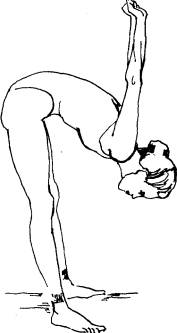 3 упражнение— Сгибая колени, наклонитесь вперед, коснувшись руками пола.— Выпрямите колени настолько, насколько можете. Удержите 15 счетов. Медленно прогните спину, сгибая ноги и возвращаясь в исходное положение.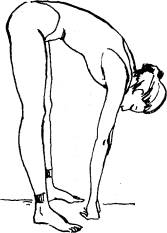 Карточка 1. (лёгкий уровень, развитие координации движений)Начать маршировать на месте с правой ноги. На каждые два шага вытягивать одновременно обе руки вперёд-в сторону-вверх. Через 10-15 движений поменять начало маршировки с левой. 5 – 10 разВ положении стоя вращать правой рукой по часовой стрелке, левой – против часовой стрелки. Через 10-15 движений поменять направление вращения рук. 5 – 10 разВозьми в каждую руку по теннисному мячу и подними руки вперед. Отпусти мячи и поймай их, когда они отскочат от пола. 5 – 10 разВзять палку в правую руку перпендикулярно полу. Подбросить ее и поймать левой рукой также перпендикулярно полу, затем подбросить и поймать правой параллельно полу и то же левой. 5 – 10 раз

Карточка 2. (сложный уровень, улучшение координации движений)Начать маршировать на месте с правой ноги. На каждые два шага вытягивать поочередно правую и левую руки вперёд-в сторону-вверх. Через 10-15 движений поменять начало маршировки с левой. 5 – 10 разВ положении стоя выполнять правой рукой круговые вращения, левой – поднимание и опускание вниз вверх. Через 10-15 движений поменять направление вращения рук. 5 – 10 разВозьми в каждую руку по теннисному мячу и подними руки вперед. Отпусти мячи и поймай их, когда они отскочат от пола. Мяч, брошенный правой рукой, поймать левой, и наоборот.  5 – 10 разВстать прямо, взять палку обеими руками параллельно полу, подбросить ее выше головы и поймать скрестив руки повторить 5 – 10 раз.